Funktion von Rohrreinigern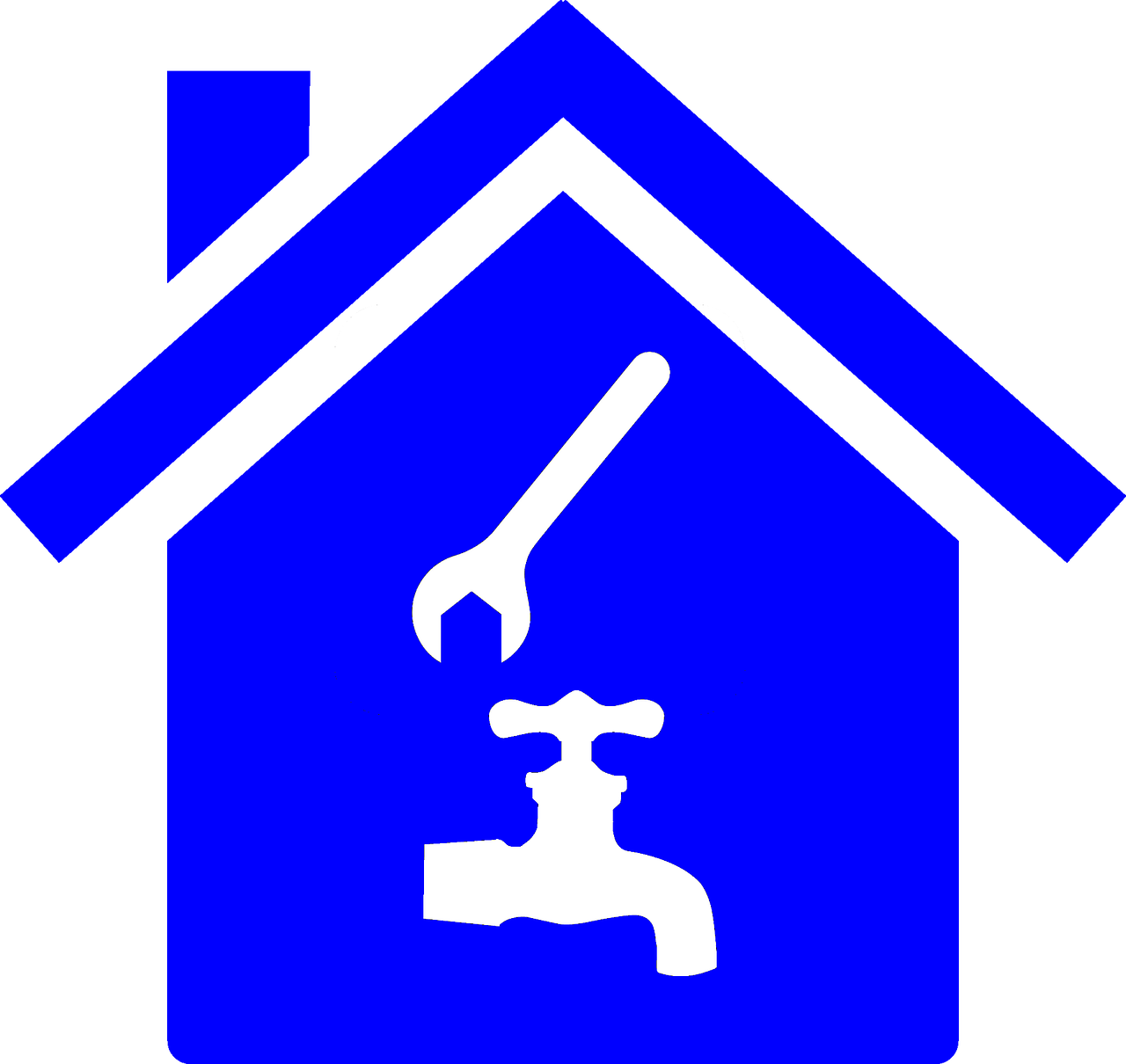 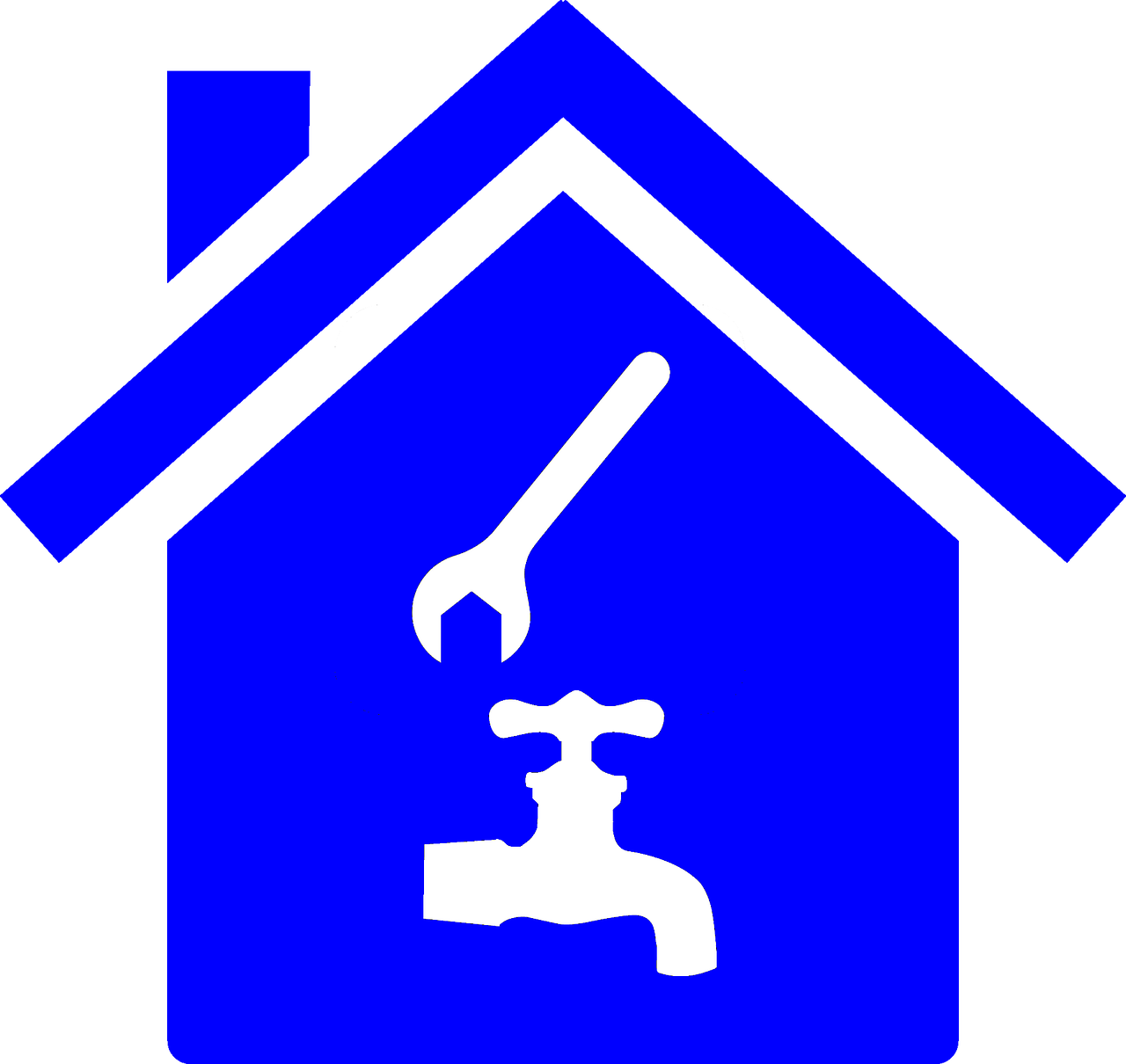 Eine Lernaufgabe zu Inhaltsstoffen und Wirkungsweise eines Feststoff-RohrreinigersInhaltsverzeichnisA Überblick	2B LernAufgabe	3C Bezug zum Rahmenlehrplan	9D Anhang	22A ÜberblickB LernaufgabeRohrreinigerLisa macht sich gerade für den Abend fertig, da fällt ihr auf, dass das Badewannenwasser nicht richtig abfließt. Jetzt hat sie dafür keinen Kopf, aber morgen wird sie die Sache angehen – das kann ja schließlich nicht so schwer sein und ihre Eltern würden sich auch darüber freuen. Damit sie nichts falsch macht, postet sie schnell noch ihr Problem bei Chemie24.net*.   (* fiktive URL)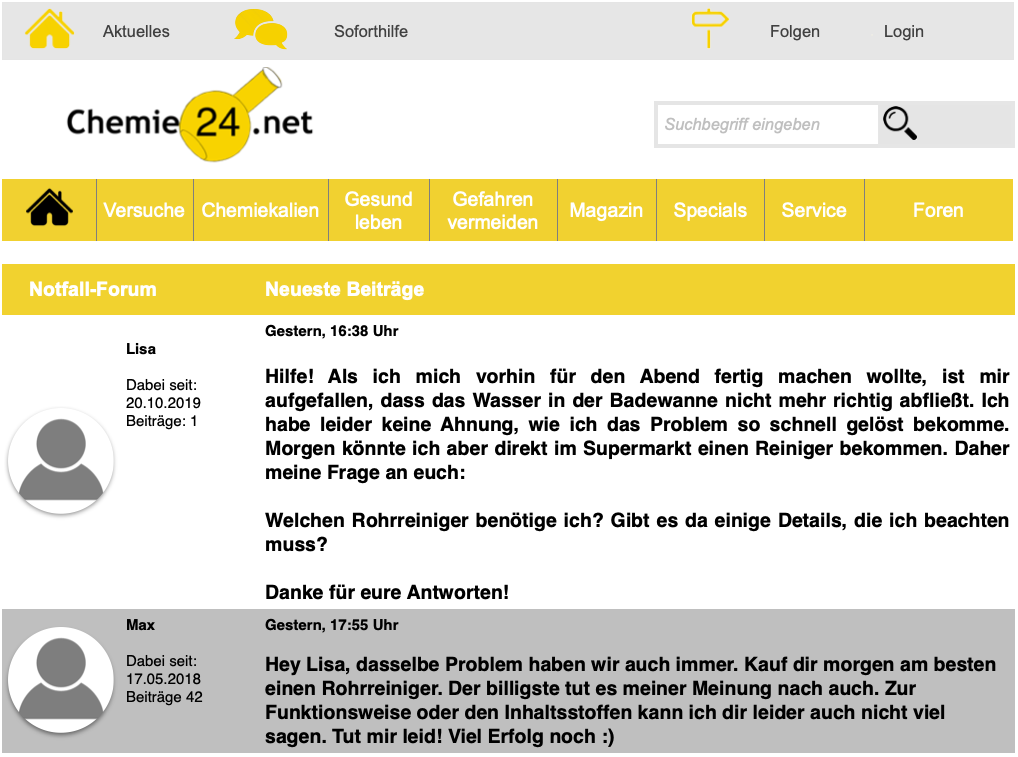 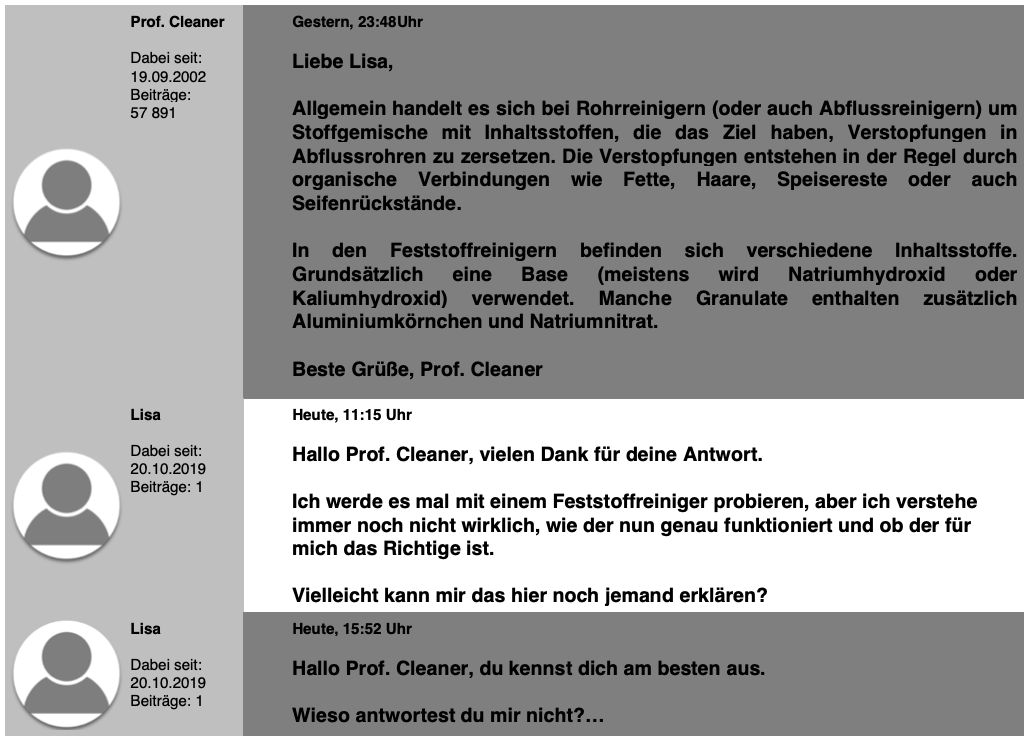 In dieser Lernaufgabe sollst du einen Internetbeitrag für Lisa verfassen. Damit dies fachlich richtig ist, bedarf es einiges an Vorwissen. Daher erfolgt vor dem Internetpost der Wissenserwerb. Bearbeite dazu die unten aufgeführten Aufgaben mit den entsprechenden Arbeitsbögen.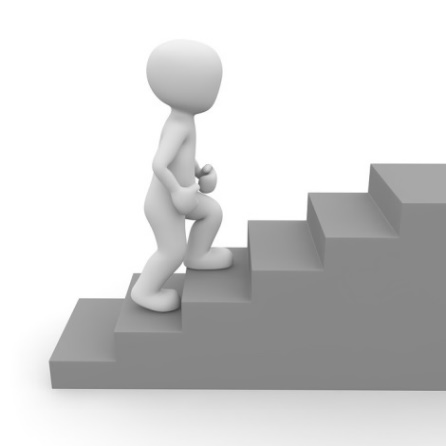 Aufgaben:1. Ermittle experimentell, welche Chemikalien im Rohrreiniger enthalten sind. [AB 2/3 (F-Niveau)     oder AB 2/4 (G-Niveau)]2. Ermittle experimentell, welche Funktionen diese Chemikalien haben. 3. Schreibe einen Internetbeitrag an Lisa, indem du ihr einen begründeten Ratschlag gibst, ob     der Feststoffreiniger für sie geeignet ist. [AB 5] 4. Leite aus den Versuchsergebnissen der Aufgabe 1 Empfehlungen für den Umgang mit     Rohrreinigern im Haushalt ab (G-Niveau).AB 2:	 (Niveaustufe F)Die Inhaltsstoffe eines RohrreinigersZiel: Identifiziere alle im Rohrreiniger enthaltenen Stoffe, um anschließend die Funktion(en) ermitteln und zuordnen zu können. Gib eine große Spatelspitze Rohrreiniger in eine Petrischale. Sortiere mit der Pinzette die verschiedenen Inhaltsstoffe eines Rohrreinigers auseinander und trage anschließend die sichtbaren Eigenschaften der Inhaltsstoffe, wie z.B. fest, kristallin oder weiß, in die erste Spalte der Tabelle 1 ein. Die Reihenfolge spielt keine Rolle. Tabelle 1: Inhaltsstoffe und ihre sichtbaren EigenschaftenIdentifiziere nun experimentell, um welche Inhaltsstoffe es sich jeweils handelt: Versuchsplan: Recherchiere zunächst die Eigenschaften von Metallen. Nutze ggf. ein Chemiebuch oder das Internet als Hilfe. Eine von drei Chemikalien solltest du jetzt eindeutig zuordnen können. 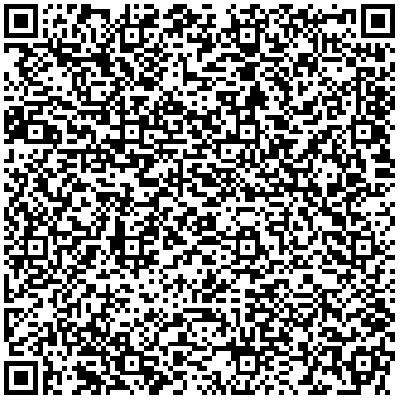  Ordne in der oberen Tabelle das Metall der entsprechenden Chemikalie im Rohrreiniger zu.Sowohl Natriumhydroxid als auch Kaliumhydroxid gehören der Stoffklasse der Basen an, Natriumnitrat jedoch nicht. Um eine Base zu identifizieren, kann man deren hygroskopische (wasseranziehende) Eigenschaft nutzen. Lasst also eure Stoffe ein paar Minuten stehen und betrachtet anschließend, an welchem Stoff sich ein wässrig-glasiger Überzug bildet.  Verbinde nun den identifizierten Stoff mit der Chemikalie Natriumnitrat.Fast geschafft, jetzt musst du nur noch herausfinden, um welche Base es sich handelt. Unterscheidung von verschiedenen Basen: Basen enthalten alle ein Metall-Ion und ein Hydroxid-Ion. Man muss sie also anhand des Metall-Ions identifizieren. Einen solchen Nachweis liefert die für jedes Metall-Ion spezifische Flammenfärbung. Einige Beispiele:Versuchsdurchführung:Tauche ein Magnesiastäbchen in Salzsäure und glühe es aus. Tauche das ausgeglühte Magnesiastäbchen in eine Base, sodass etwas daran haftet, und    halte das Stäbchen nun in die rauschende Brennerflamme.Beobachtung:………………………………………………………………………………………………………………………………………………………………………………………………………………………………Auswertung:……………………………………………………………………………………………………………………………………………………………………………………………………………………………………………………………………………………………………………………………………………………………………………………………………………………………………………………………… Nachdem du geklärt hast, um welche Base es sich handelt, verbinde nun den letzten Stoff mit der entsprechenden Chemikalie im Rohrreiniger in der Tabelle 1.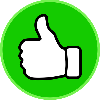 Ermittle nun die Funktion der jeweiligen Inhaltsstoffe [AB 3]:AB 3a:                           Welche Funktionen haben die Inhaltsstoffe?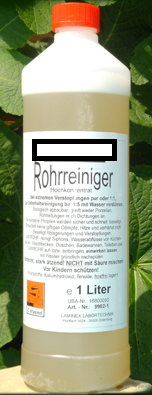 Meine Vermutung(en):Durchführung: (Fülle den Lückentext auf der Rückseite aus.) Hilfekarte 1: Erläutere, was du herausfinden sollst. Hilfekarte 2: Begriffsliste für den Lückentext. Lösungskarte: Übernimm die ausgefüllten Lücken des Lückentextes.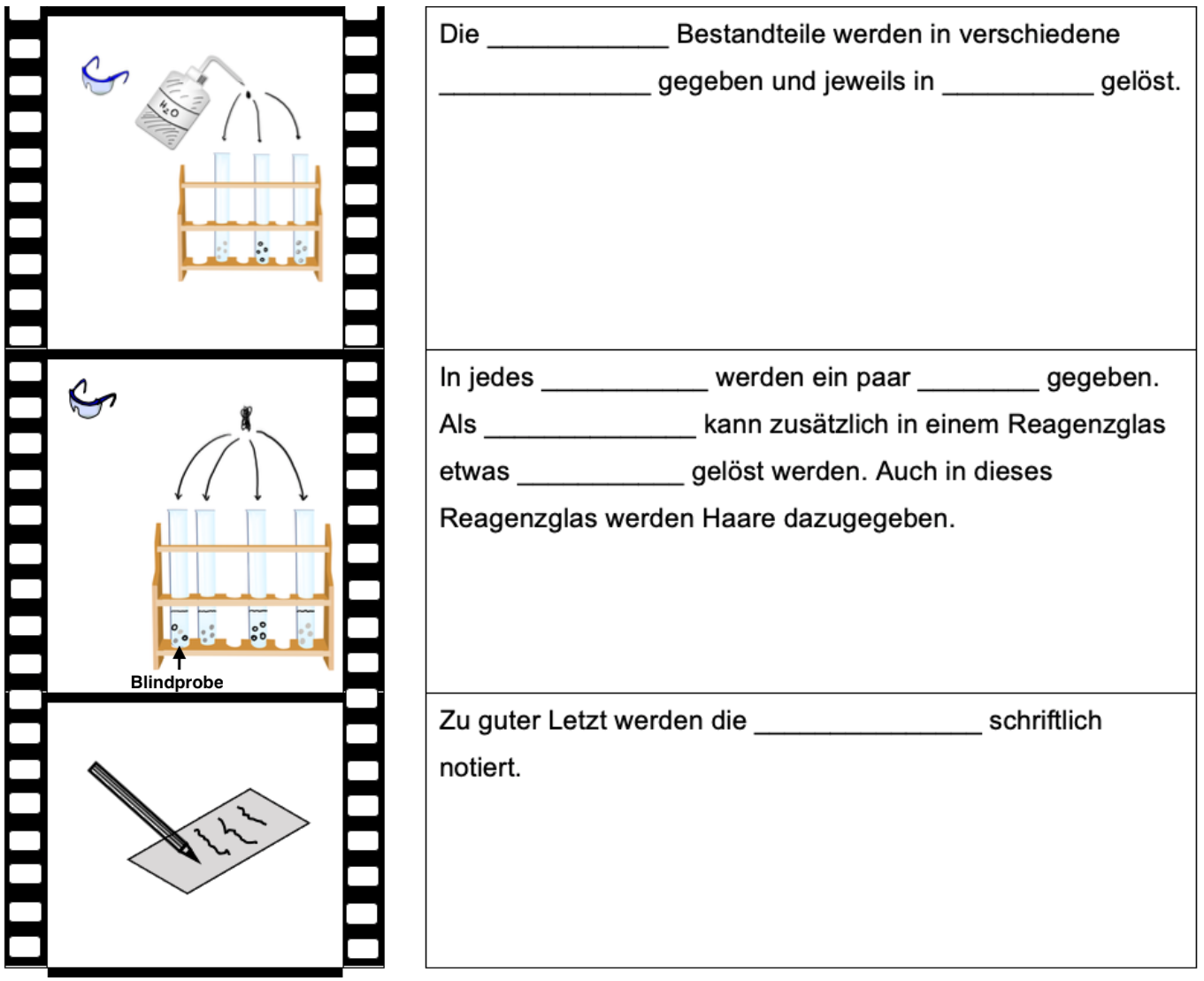 Meine Beobachtungen:…………………………………………………………………………………………………………………………………………………………………………………………………………………………………………………………………………………………………………………………………………………………………………………………………………………………………………………………………………………………………………………………………………………………………………………………………………………………………………………………………………………………………………………………………………………………………………………………………………………………………………Meine Auswertung:………………………………………………………………………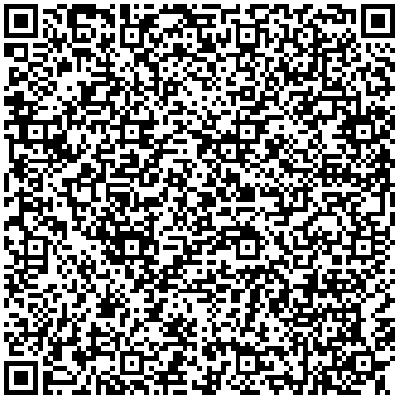 ………………………………………………………………………………………………………………………………………………………………………………………………………………………………………………………………………………………………………………………………………………………………………………………………………………………………………………………………………………………………………………………………………………………………………………………………………………………………………………………………………AB 2:	(Niveaustufe G)Die Inhaltsstoffe eines RohrreinigersZiel: Identifiziere alle im Rohrreiniger enthaltenen Stoffe, um anschließend die Funktion(en) ermitteln und zuordnen zu können. Sortiere zunächst mit der Pinzette die verschiedenen Inhaltsstoffe eines Rohrreinigers und trage anschließend die sichtbaren Eigenschaften wie z.B. fest, kristallin oder weiß der Inhaltsstoffe in die erste Spalte der Tabelle 1 ein. Die Reihenfolge spielt keine Rolle. Tabelle 1: Inhaltsstoffe und ihre sichtbaren EigenschaftenIdentifiziere experimentell die Inhaltsstoffe. Versuchsplan: 1.    Recherchiere zunächst die Eigenschaften von Metallen. Nutze ggf. ein Chemiebuch oder        das Internet als Hilfe. Eine von drei Chemikalien solltest du jetzt eindeutig zuordnen können.  Ordne in der oberen Tabelle das Metall der entsprechenden Chemikalie im Rohrreiniger zu.2. Sowohl Natriumhydroxid als auch Kaliumhydroxid gehören     der   Stoffklasse der Basen an, Natriumnitrat jedoch nicht.     Um eine    Base zu identifizieren, kann man deren     hygroskopische (wasseranziehende) Eigenschaft nutzen.     Lasst also eure Stoffe ein paar Minuten stehen und betrachtet     anschließend, an welchem Stoff sich ein wässrig-glasiger     Überzug bildet.  Verbinde nun den identifizierten Stoff mit der Chemikalie Natriumnitrat.3. Fast geschafft, jetzt musst du nur noch herausfinden, um welche Base es sich handelt. Unterscheidung von verschiedenen Basen: Die Basen enthalten alle ein Metall-Ion und ein Hydroxid-Ion. Man muss sie also anhand des Metall-Ions identifizieren. Einen solchen Nachweis liefert die für jedes Metall-Ion spezifische Flammenfärbung. Einige Beispiele:Versuchsdurchführung:Tauche ein Magnesiastäbchen in Salzsäure und glühe es aus. Tauche das ausgeglühte Magnesiastäbchen in eine Base, sodass etwas daran haftet, und halte das Stäbchen nun in die rauschende Brennerflamme.Beobachtung:………………………………………………………………………………………………………………………………………………………………………………………………………………………………Auswertung:……………………………………………………………………………………………………………………………………………………………………………………………………………………………… Nachdem du geklärt hast, um welche Base es sich handelt, verbinde nun den letzten Stoff mit der entsprechenden Chemikalie im Rohrreiniger in der Tabelle 1.Ermittle nun die Funktion der jeweiligen Inhaltsstoffe [AB 4]:Mit Hilfe des AB 4 planst du schrittweise das Experiment. Zur Verfügung stehen dir folgende Chemikalien und Materialien:AB 4a	(Niveaustufe G)                 Welche Funktionen haben die Inhaltsstoffe?Meine Hypothese(en): Durchführung: (Schreibe passend zu der Filmleiste die Versuchsdurchführung.) Hilfekarte 1: Erläutere, was du herausfinden sollst.            Hilfekarte 3: Tipps zur experimentellen Umsetzung. Meine Beobachtung(en):…………………………………………………………………………………………………………………………………………………………………………………………………………………………………………………………………………………………………………………………………………………………………………………………………………………………………………………………………………………………………………………………………………………………………………………………………………………………………………………………………………………………………………………………………………………………………………………………………………………………………………Meine Auswertung: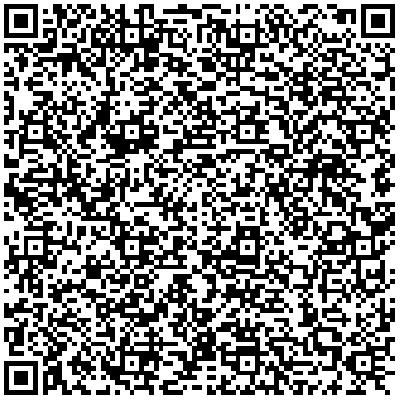 …………………………………………………………………………………………………………………………………………………………………………………………………………………………………………………………………………………………………………………………………………………………………………………………………………………………………………………………………………………………………………………………………………………………………………………………………………………………………………………………………………………………………………………………………………………………………………………………………………………………………………………………………………………AB 5                                                                                             (Niveaustufe F und G)Antwortschreiben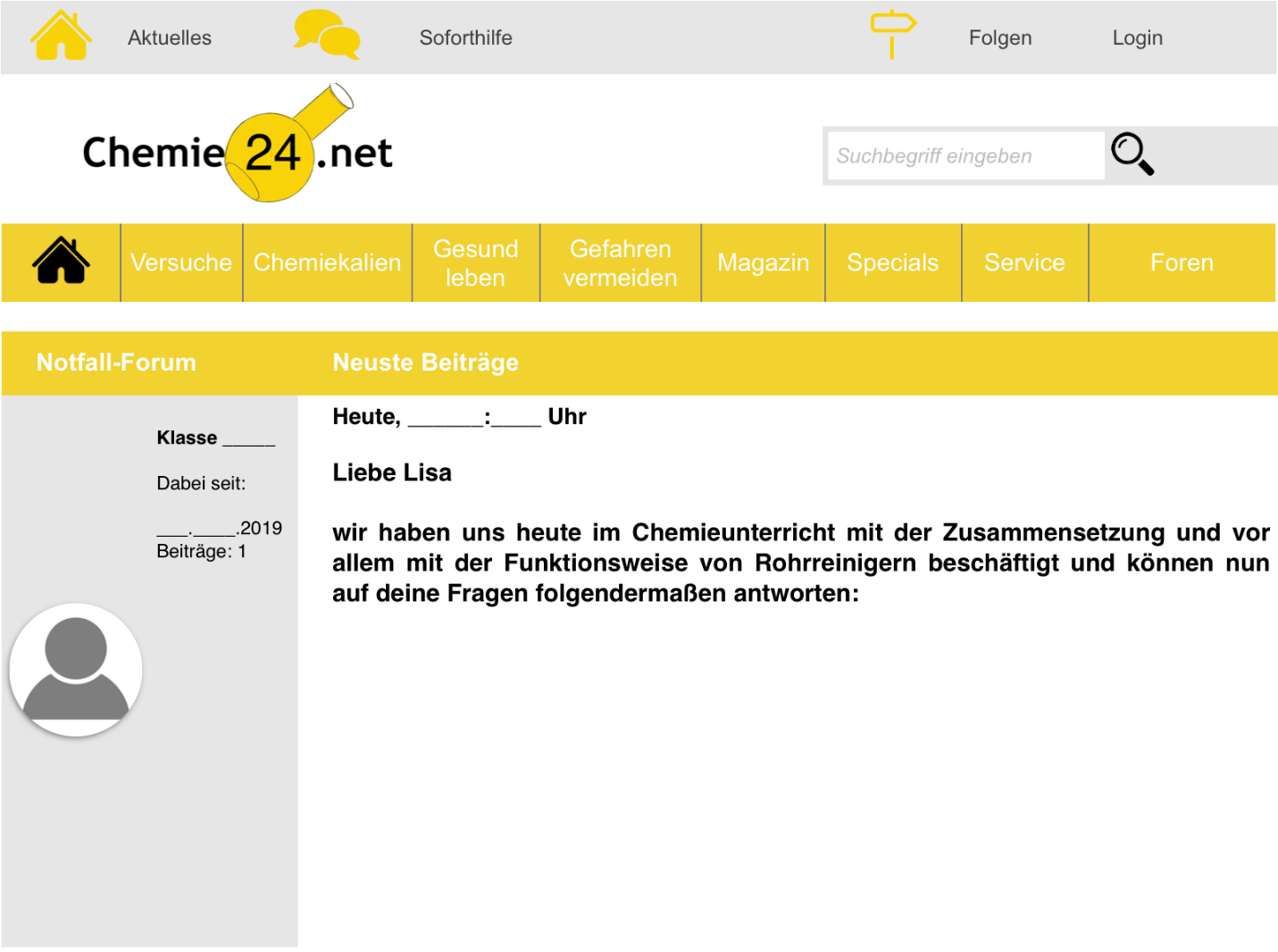 Material 	Hilfekärtchen kopieren, ausschneiden, an der gestrichelten Linie falten und zusammenkleben oder aber die Hilfekarten mit QR-Code ausdrucken (übernächste Seite) und an die Tafel hängen, damit die Schülerinnen und Schüler die QR-Codes einscannen und die Hilfen auf ihrem Smartphone lesen können. Die Lösungskarte befindet sich auf der nächsten SeiteLösungskarteÜbernimm die ausgefüllten Lücken des Lückentextes. 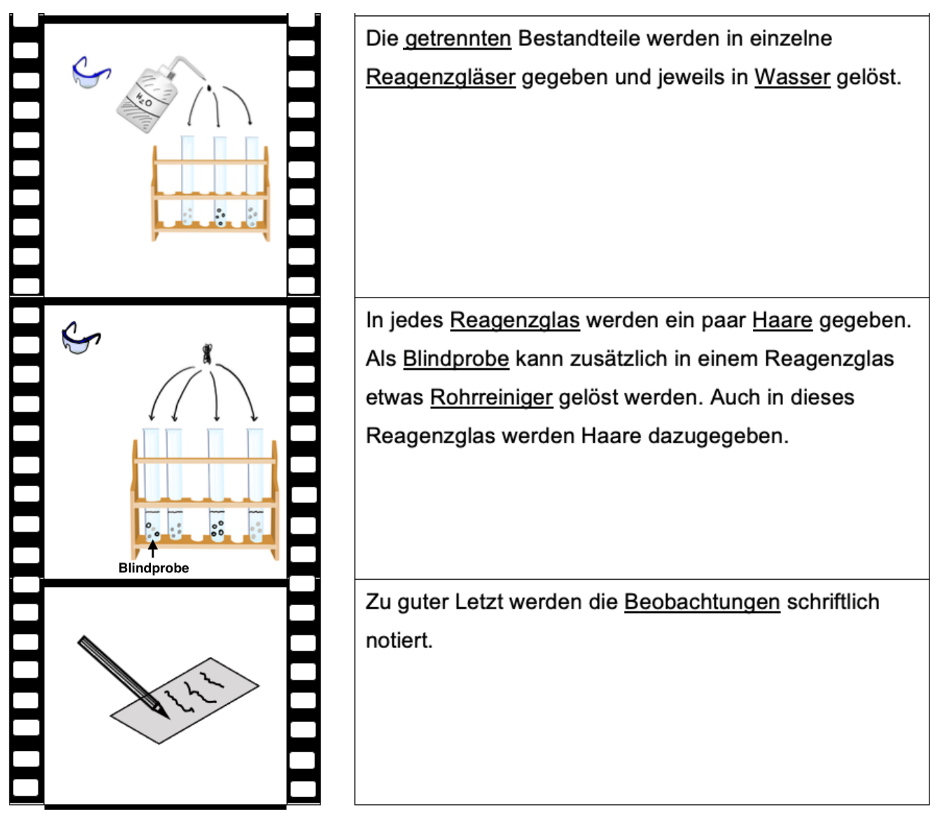 Hilfekarten mit QR-CodesErwartungshorizont:                           Welche Funktionen haben die Inhaltsstoffe?Meine Hypothese(en):Weil Basen/Laugen ätzend wirken und organisches Gewebe angreifen, zersetzt das Natriumhydroxid die Haare im verstopften Abfluss.Durchführung: (siehe Lösungskarte.)Meine Beobachtungen:Meine Auswertung:ZusatzinformationDa bei flüssigen Rohrreinigern kein Gas gebildet wird, sind häufig längere Einwirkzeiten notwendig.Eine recht moderne Variante von Rohrreinigern stellen die sogenannten biologischen Abflussreiniger dar. Diese enthalten Enzyme (also biologische Katalysatoren), die in der Lage sind, Fette und Proteine aufzulösen. Diese Abflussreiniger sind nicht-ätzend und somit umweltschonender. Dafür benötigen diese Abflussreiniger erheblich längere Einwirkzeiten.C Bezug zum RahmenlehrplanRohrreiniger stellen eine typische Haushaltschemikalie dar. Die Auseinandersetzung mit diesem Themenkomplex knüpft also im Sinne der konstruktivistischen Lerntheorie an die Alltagswelt der Schülerinnen und Schüler an.Die vorliegende Lernaufgabe wird auf zwei Niveaustufen angeboten. In dem leistungsstärkeren Niveau sollen die Schülerinnen und Schüler eigenständig einen Versuch zur Identifikation von Natriumhydroxid in einem Rohrreiniger planen. In der zweiten Niveaustufe ist die Durchführung des Experiments vorgegeben. Dafür sollen Handlungsempfehlungen zum Umgang mit Rohrreinigern nach der Durchführung des Versuchs entwickelt werden. Das Material M2 (Niveaustufe 2) kann für die höhere Niveaustufe als Kontrollkarte, für die niedrigere als Versuchsplanung verwendet werden.Auf der prozeduralen Ebene können wichtige Kompetenzen sowohl aus den Bereichen der Kommunikation als auch der Erkenntnisgewinnung geschult werden. Das Herausarbeiten von Informationen zur Klassifizierung der Rohrreiniger in Form eines Diagramms stellt einen Wechsel der Darstellungsebene dar - eine typische Kompetenz aus dem Kompetenzbereich Kommunikation. Bezüge zum Basiscurriculum SprachbildungBezüge zum Basiscurriculum  MedienbildungBezüge zu übergreifenden ThemenBezüge zu anderen FächernInklusive Aspekte der Lernaufgabe:D AnhangMaterial für den Einsatz dieser Lernaufgabe BildnachweisUnterrichtsfachChemieJahrgangsstufe/n9Niveaustufe/nF / G Zeitrahmen3 – 4 UnterrichtsstundenThemaInhaltsstoffe und Wirkungsweise eines RohrreinigersThemenfeld(er) 3.8 Säuren und Laugen – echt ätzendKontextRohrreiniger als HaushaltschemikalieDie Schülerinnen und Schüler werden von einem User aus einem Internetblog um Rat bezüglich eines Abflussreinigers gebeten. Um eine fachlich qualifizierte Antwort zu schreiben, müssen die Schülerinnen und Schüler die Inhaltsstoffe eines Rohrreinigers identifizieren und anschließend auf ihre Funktion hin untersuchen. Schlagwörter Rohrreiniger, Base, Lauge, HaushaltschemikalieZusammenfassungDie Schülerinnen und Schüler lernen in dieser experimentellen Lernaufgabe die verschiedenen Bestandteile eines Rohrreinigers  sowie deren Funktionen kennen. Stoffe im Rohrreiniger(Beschreibung der Merkmale)Mögliche Inhaltsstoffe eines Rohrreinigers   Natriumhydroxid   Kaliumhydroxid   Aluminium   NatriumnitratLithium-Ion (Li+)Natrium-Ion (Na+)Kalium-Ion (K+)Calcium-Ion (Ca2+)karminrotgelbviolettziegelrotStoffe im Rohrreiniger(Beschreibung der Merkmale)Mögliche Inhaltsstoffe eines Rohrreinigers   Natriumhydroxid   Kaliumhydroxid   Aluminium   NatriumnitratLithium-Ion (Li+)Natrium-Ion (Na+)Kalium-Ion (K+)Calcium-Ion (Ca2+)karminrotgelbviolettziegelrotChemikalienRohrreiniger WasserOrganisches Material (Haare)MaterialienPetrischale Pinzette, SpatelReagenzgläser mit einem Reagenzglasständer 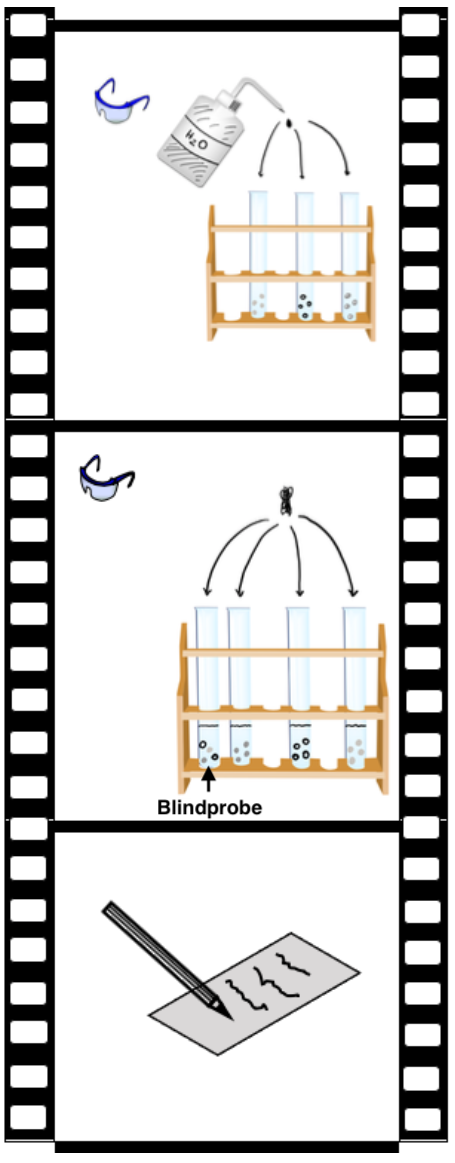 Hilfe 1         Erläutere, was du        herausfinden sollst.Lies dir nochmal die Aufgabenstellung 1 auf der Seite 2 genau durch und formuliere das Ziel des Experiments. Anschließend sollte die Versuchsdurchführung nachvollziehbar sein.Hilfe 2Begriffsliste für den Lückentext.Rohrreiniger, Petrischale, Bestandteile, weiße Kugeln, Kristalle, Metallstückchen, Pinzette, getrennten, Reagenzgläser, Wasser, Reagenzglas, Haare, Blindprobe, Rohrreiniger, BeobachtungenHilfe 3Tipps zur experimentellen Umsetzung.Um herausfinden zu können, welche Chemikalie welche Funktion im Rohrreiniger erfüllt, muss man die Stoffproben voneinander getrennt betrachten. Daher sollte man die Stoffe in unterschiedliche Reagenzgläser geben. Anschließend stellt man in den Reagenzgläsern ein verstopftes Rohr nach und beobachtet. Hilfe 1Scan mich, um herauszufinden, was zu tun ist.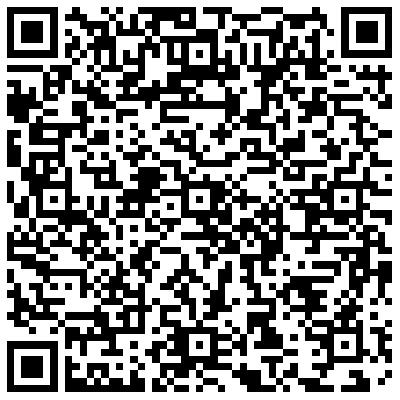 Hilfe 2Scan mich, um die Begriffe für den Lückentext zu erhalten.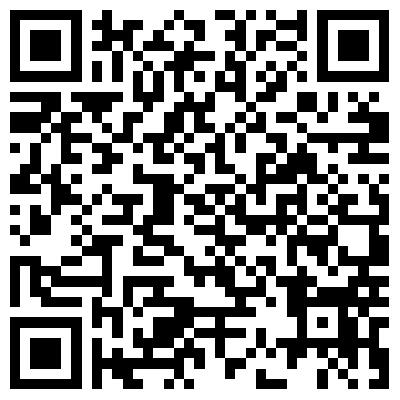 Hilfe 3 Scan mich, um Tipps für die experimentelle Untersuchung zu erhalten. 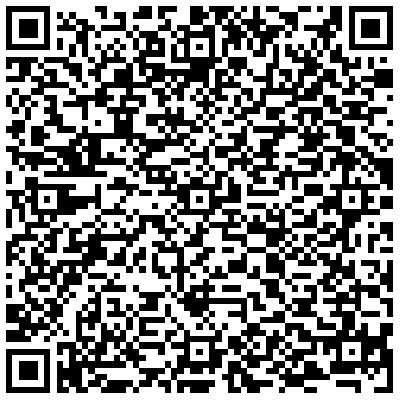 LösungskarteScan mich, um die Begriffe für den Lückentext in der richtigen Reihenfolge zu erhalten. 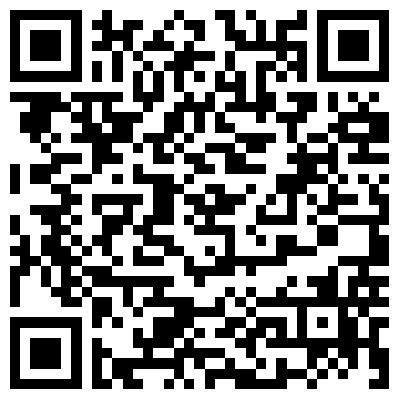 Stoffe im Rohrreiniger(Beschreibung der Merkmale)Mögliche Inhaltsstoffe eines Rohrreinigersweiße, kleine Kügelchen   Natriumhydroxidweiße, kleine Kügelchenmilchig weiße bis farblose kleine Kügelchen, die auch andere geometrische Formen annehmen können   Kaliumhydroxidmilchig weiße bis farblose kleine Kügelchen, die auch andere geometrische Formen annehmen können   Aluminiummetalisch-glänzende kleine Stoffprobenmetalisch-glänzende kleine Stoffproben   NatriumnitratInhaltsstoffAufgabeBase (z.B. Natriumhydroxid oder Kaliumhydroxid)Chemische Reaktion mit der Verstopfung: i.d.R. alkalische HydrolyseGekörntes AluminiumHitzeentwicklung  Reaktionsbeschleunigung und Gasbildung  Auflockerung der VerstopfungNatriumnitratVermeidung explosiver Gasmischungen durch Reaktion mit dem Wasserstoff zu Ammoniak. Lernervoraus-setzungenAls Vorwissen für die Bearbeitung dieser Lernaufgabe müssen die Schülerinnen und Schüler die Definition und den Aufbau von Basen kennen. Außerdem sollte die unterschiedliche Flammenfärbung von Salzen bekannt sein. KompetenzenStandards (Die Schülerinnen und Schüler können....)Mit Fachwissen umgehenden Zusammenhang zwischen Eigenschaften von Stoffen und deren Verwendung an Beispielen erklären. (F, 2.1.2)Erkenntnisse gewinnenExperimente […] planen und durchführen. (E, F, G, 2.2.2)Kommunizierengraphische Darstellungen zu Sachverhalten entwerfen. (F, 2.3.2)BewertenSicherheits- und Verhaltensregeln aus dem schulischen Kontext auf das eigene Lebensumfeld übertragen. (E, 2.3.4)Standards des    Basiscurriculums SprachbildungDie Schülerinnen und Schüler können…Rezeptionaus Texten gezielt Informationen ermitteln. (F, 1.3.2)Standards des   Basiscurriculums MedienbildungDie Schülerinnen und Schüler können …Informieren Informationen unter Angabe der Quellen auswählen und für die Bearbeitung von Aufgaben ordnen (D, 2.3.1)GesundheitsförderungSicherer Umgang mit typischen HaushaltschemikalienVerbraucherbildungWelche Arten von Rohrreinigern gibt es und welche Vor- und Nachteile haben diese?Biologie: Einfluss von Chemikalien auf die Umwelt als mögliche ErgänzungDie Lernmaterialien…Zugänge- enthalten Zugänge auf verschiedenen Anforderungsniveaus.Sprache- berücksichtigen „leichte“, verständliche Sprache ebenso wie anspruchsvolle Fachsprache.Aufgabenstellungen- enthalten Aufgabenstellungen, die für die Schülerinnen und Schüler – gemeinsam und individuell – ihre Kompetenzen erfolgreich weiterentwickeln können.Methoden- schaffen Raum für aktiv-entdeckendes, individualisiertes Lernen.Experimente- enthalten Schülerexperimente auf unterschiedlichen Anforderungsniveaus.IT- werden im OER-Format barrierefrei veröffentlicht.Diagnose- enthalten Checklisten zur Selbstdiagnose.AnzahlName des Materials1Flasche eines Rohrreiniger-Granulats, der Natriumhydroxid enthält.
(z.B. Mr. Muscle Drano Power-Granulat)1Experimentierbox mit drei Reagenzgläsern, Reagenzglasständer, Petrischale, Pinzette, Spatel, Magnesiastäbchen (ggf. Cobaltglas), echte Haare1GasbrennerNr.Seite(n)BildtitelUrsprung, Urheber, Lizenz, Datum des Abrufs[1]1Klempner Icon Schraubenschlüssel Wasserhahn Tippenhttps://pixabay.com/de/klempner-icon-schraubenschlüssel-1966497/von „Tumisu“, CC0 1.0, 13.02.2018[2]4, 6, 8, 10, 12Treppen Steigen Treppenstufen Aufstieghttps://pixabay.com/de/illustrations/treppen-steigen-treppenstufen-1013993/von „Peggy_Marco“ , CC0 1.0, 15.02.2018, verändert durch S. Benad (kombiniert mit [3] und mit Textelementen)[3]6, 8, 10, 12Thumbs Up Circlehttps://openclipart.org/detail/214028/thumbs-up-circle-by-dennis-martin-214028von „Dennis Martin“ , CC0 1.0, 04.01.2010, verändert durch S. Benad (kombiniert mit [2] und mit Textelementen)[4]7,11,17LAMINEX-Reinigungsmittelhttps://commons.wikimedia.org/wiki/File:LAMINEX-ROHRREINIGER-Mittel.jpg?uselang=devon „Matthias Goerigk“, CC BY 2.0 DE, 19.02.2020,verändert durch S. Benad (Bildausschnitt)[5]7, 11, 15Versuchsanweisung Rohrreiniger-Untersuchung als Filmleiste„Ahmet Akinci“, CC BY-SA 4.0 ,Funktion von Rohrreinigern[6]3Fiktives Chemie-Forum 1 chemie24.net„Ahmet Akinci“, CC BY-SA 4.0 ,Funktion von Rohrreinigern[7]4Fiktives Chemie-Forum 2 chemie24.net „Ahmet Akinci“, CC BY-SA 4.0 ,Funktion von Rohrreinigern[8]13Fiktives Chemie-Forum 3 chemie24.net „Ahmet Akinci“, CC BY-SA 4.0 ,Funktion von Rohrreinigern